Publicado en Bilbao el 07/03/2019 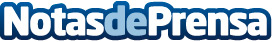 Acuerdo de colaboración entre Health 2.0 Basque y el Foro Vasco de ElectromedicinaHealth 2.0 Basque y el Foro Vasco de Electromedicina han firmado un acuerdo para aunar esfuerzos en el apoyo a startups surgidas del foro y contribuir a la divulgación del uso de las nuevas tecnologías y el desarrollo de proyectos innovadores en este campoDatos de contacto:Juan Carlos SantamaríaCofundador Health 2.0 Basque688870021Nota de prensa publicada en: https://www.notasdeprensa.es/acuerdo-de-colaboracion-entre-health-2-0 Categorias: Medicina País Vasco Emprendedores Recursos humanos Innovación Tecnológica http://www.notasdeprensa.es